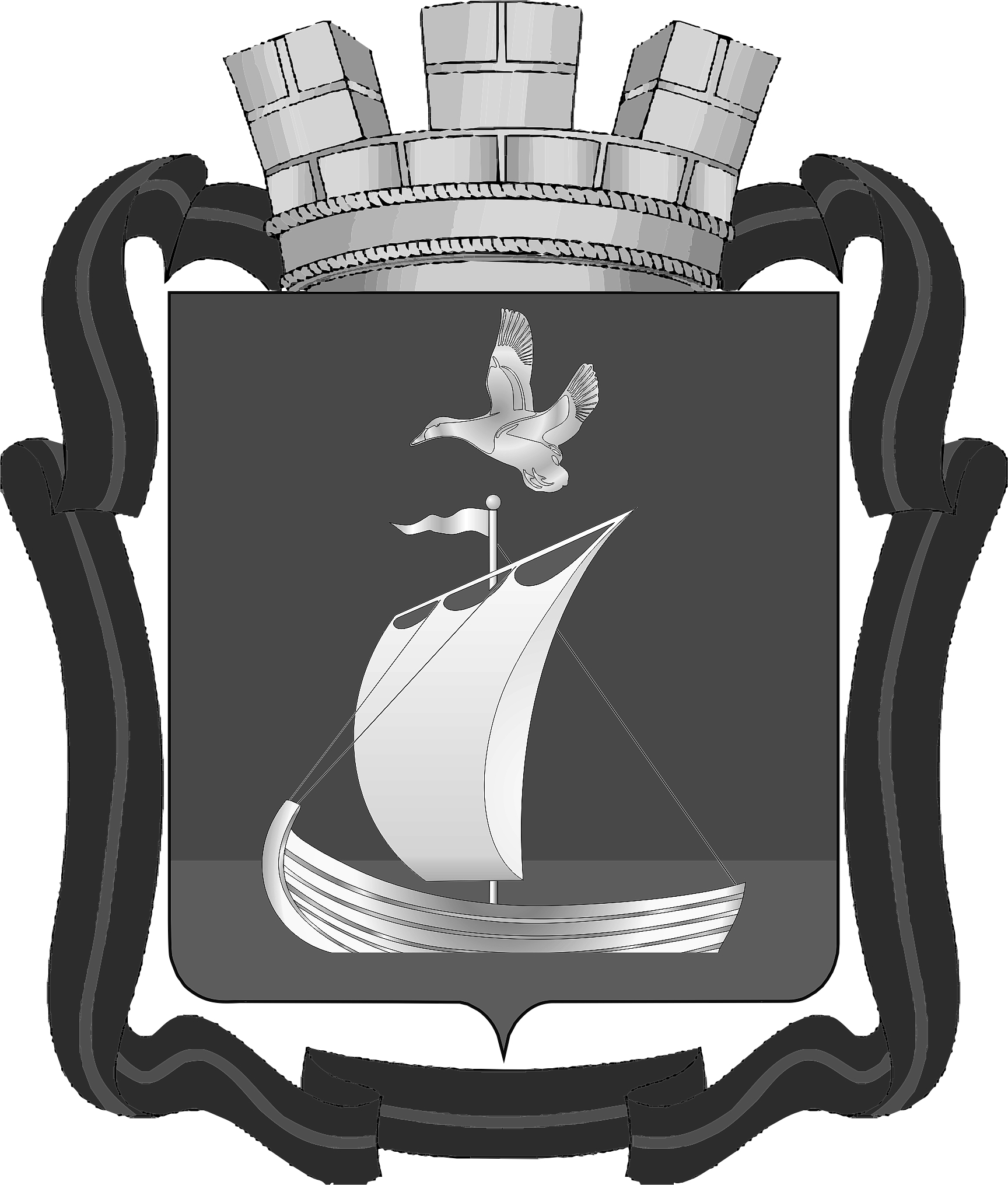 П О С Т А Н О В Л Е Н И ЕАДМИНИСТРАЦИИ МУНИЦИПАЛЬНОГО ОБРАЗОВАНИЯГОРОДСКОЕ ПОСЕЛЕНИЕ КАНДАЛАКША  КАНДАЛАКШСКОГО РАЙОНА«     »                   2019                                                                                                            № О внесении изменений в административный регламент по предоставлению муниципальной услуги «Согласование переустройства и (или) перепланировки жилого помещения», утверждённый постановлением администрации муниципального образования городское поселение Кандалакша Кандалакшского района от 20 мая 2016 № 374 (в ред.  от 16.08.2018 № 532)В соответствии с Жилищным кодексом Российской Федерации, Федеральным законом от 27.12.2018 N 558-ФЗ «О внесении изменений в Жилищный кодекс Российской Федерации в части упорядочения норм, регулирующих переустройство и (или) перепланировку помещений в многоквартирном доме», Федеральным Законом от 27.07.2010 № 210-ФЗ «Об организации предоставления государственных и муниципальных услуг», Уставом муниципального образования городское поселение Кандалакша Кандалакшского района, Постановлением администрации муниципального образования городское поселение Кандалакша Кандалакшского района от 11.12.2015 № 709 «О создании Отдела земельных, имущественных отношений и градостроительства»            п о с т а н о в л я ю:  Внести в административный регламент по предоставлению муниципальной услуги «Согласование переустройства и (или) перепланировки жилого помещения», утверждённый постановлением администрации муниципального образования городское поселение Кандалакша Кандалакшского района от 20 мая 2016 № 374 (в ред.  от 16.08.18 № 532)  следующие изменения:1.1. в названии регламента и по всему тексту слова «жилое помещение» заменить словами «помещение в многоквартирном доме» в соответствующих падежах;            2. Опубликовать настоящее постановление в газете «ВЕСТИ КАНДАЛАКШИ» и разместить на сайте администрации муниципального образования городское поселение Кандалакша Кандалакшского района в информационно-телекоммуникационной сети Интернет.            3. Контроль за исполнением настоящего постановления возложить на  Федотова С. О., заместителя главы администрации муниципального образования городское поселение Кандалакша Кандалакшского района.Врио главы администрации                                                                                   муниципального образования                                                                                       С.О. Федотов